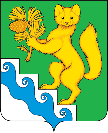 АДМИНИСТРАЦИЯ БОГУЧАНСКОГО РАЙОНАПОСТАНОВЛЕНИЕ20.05.2022   	                 с. Богучаны		                 № 416 - пО внесении изменений  в постановление  администрации Богучанского района  от 28.03.2022 №216-п «О летней оздоровительной кампании детей в возрасте  от  7 до 18  лет, проживающих на территории муниципального образования Богучанский район Красноярский  край  в 2022»В соответствии с пп.11 п.1 ст. 15 Федерального закона от 06.10.2003 №131-Ф3 "Об общих принципах организации местного самоуправления в Российской Федерации", Законом Красноярского края от 07.07.2009 №8-3618 "Об обеспечении прав детей на отдых, оздоровление и занятость в Красноярском крае", в целях организации летнего отдыха, оздоровления, занятости детей в 2021году, руководствуясь ст. 7, 43, 47 Устава Богучанского района Красноярского края,ПОСТАНОВЛЯЮ:Внести изменения  в пункт 3  Постановления  администрации Богучанского района  от 28.03.2022  №216-п «О летней оздоровительной кампании детей в возрасте  от  7 до 18  лет, проживающих на территории муниципального образования Богучанский район Красноярский  край  в 2022», а именно:  слова «в размере 7000 (семь тысяч) рублей 00 копеек» заменить словами «в размере 11 900,00 (одиннадцать тысяч девять сот) рублей 00 копеек.Контроль исполнения настоящего постановления возложить на  заместителя Главы Богучанского района по социальным вопросам И.М.БрюхановаПостановление вступает в силу со дня, следующего за днём опубликования в Официальном вестнике Богучанского района. Исполняющий обязанности  Главы Богучанского района	                                                          В.М.Любим